District Effectiveness ReportProfessional LearningExecutive  SummaryThe Professional Learning department strives to support teachers and staff in continuous growth and improvement. The department staff consists of the Executive Director, Director and Coordinator, as well as the Director of the MISD/TAMUC Partnership.Our vision for Professional Learning is :Every day, in every school, everyone is learning.Our mission is to create a learning culture that supports innovation, experimentation, and collaboration; engages teachers in daily planning, critiquing and problem solving; and deepens teachers' content knowledge while expanding and strengthening their instructional practice. We believe continuous learning and improvement, of this kind, will result in improved instruction and students will be the benefactors. In this effort, we work to increase the capacity of leaders to establish and sustain highly effective professional learning.To this end, our district model for professional learning includes these key attributes:§I\Attributes of Effective Professional Learning CollaborationDeep Learning6 .' " .   O  aT   f   oJ,0. ,P ().Reflective PracticeCoaching/	EYES-ON \g	t\Monitoring and Support1 1 1") 0 :< CAchievementsProfessional Learning Plans. The Professional Learning department supports campuses in designing professional learning that aligns to the district PL model by meeting with each campus leader to discuss their yearly Professional Learning plan and providing feedback.Excellence in Teaching Incentive Program (ETIP). The Professional Learning department designed the ETIP coursework and trained 2 teaching cadres. The department is responsible for overseeing the classes, teaching and supporting the teaching cadre, and problem solving issues that arrive throughout implementation.New Teacher Academy. The Professional Learning department designed and implemented the MISD New Teacher Academy for all beginning teachers who are starting their first year in education. The Academy is a 2 year required course that provides ongoing support and learning for all MISD teachers with zero years of experience.Instructional Specialists/Coaches. The Professional Learning department provided ongoing support and learning for Instructional Specialists/Coaches through monthly professional learning and individual conferencing.Texas A&M Commerce Partnerships.The partnerships with Texas A&M Commerce continue to evolve and show positive impact for teachers, leaders and students.National Presentation. The Professional Learning department was honored to present about the Excellence inTeaching Incentive Program at the National Learning Forward conference in 2017 and will be presenting this December 2018.ChallengesTeacher turnover is a barrier in sustaining the learning and desired change.Supporting new teachers with quality teacher mentors continues to be a struggle. Research shows the most effective mentors teach the same grade level or content as the new teacher. With high numbers of new hires each year, it is challenging to assign mentors in this way.Space at the PDC continues to challenge us with the addition of the Excellence in Teaching Incentive Program21  d    g,   2classes and the New Teacher Academy classes, and we are thankful for the promise of a new PDC in the Spring of 2020.Transforming campus professional learning into collaboratively designed and led learning is a challenge.  Thetransition to authentic Professional Learning Communities and campus-wide learning differentiated by teacher need is a process and is a work in progress.Professional Learning GoalsSupport campus professional learning planning and implementationStrengthen support for new teachers by adding another year of support, providing an intentional curriculum delivered over the first 2 yearsFurther develop teacher leadersFurther develop campus leadershipIncreaseteacher retentionIncreaseprofessional  learning opportunities for paraprofessionalsSupport the Curriculum and InstructiongoalsExplore avenues to increase learning opportunities in the areas of the social emotional learner and equity.Align the work to the needs identified through analysis of district dataIncrease the variety of professional learning delivery options - face-to-face, blended, onlineAs we develop programs and evaluate existing programs, we use the National Standards for Professional Learning to guide our work. The Standards for Professional Learning indicate the following behaviors result in improved educator practice and student results.Sustained and intensive professional learning for teachers related to student achievement.Collaborative approaches to professional learning promotes school change that extends beyond the individual classroom.Effective professional learning is intensive, ongoing, and connected to practice; focuses on teaching and learningof specific academic content, is connected to other school initiative, and builds strong working relationships among3I  - er  ::,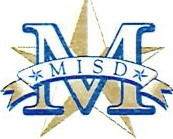 teacher.Professional Learning ProgramsInstructional Specialists/Coaches Professional Learning. Campus leadership continue to value people over programs as they work to improve instruction. Although we saw some reduction in the number of instructional specialists/coaches this year due to cuts in Title money, we have 86 teachers who devote a portion of the day or all day supporting teachers in improving their instruction through planning, modeling strategies, co-teaching, coaching and observation and feedback. Evaluations by principals and a survey of teachers indicate the instructional specialists/coaches are valued and are making a difference in the quality of instruction. The instructional specialists/coaches meet monthly for professional learning and to network, problem solve and research best practices. This year, instructional specialists/coaches chose professional learning communities, strategies to better teach students of poverty, and fostering creativity as their 3 areas of learning.Additional information is included at the end of the report.Teacher Leader Professional Learning. Teacher are encouraged to step outside the classroom and lead at the campus level. Mesquite Leadership Academy (MLA), Teacher Instructional Leadership training (TILT), and Excellence in Teaching Incentive Program(ETIP) are 3 opportunities for teachers to learn about leading at the campus level. The focus for growing teacher leaders is the power of collaboration and team. Helping teachers develop skills to facilitate professional learning communities, content/grade level planning, and professional learning are emphasized. Additionally, one of the four ETIP masters classes will focus on leadership.Mesquite Administrative Interns. The MISD Administrative Internship is a growing program, designed to prepare future campus leaders in our district. Beginning with school year 2017-2018, applicants who wish to apply for an assistant principal position, must have completed the MISD Internship. Last year we had 63 complete the classes. This year, we have 56 enrolled.l " a g"The MISD Internship is a yearlong course, and participants have the option of taking the course for graduate credit through Texas A&M Commerce. The course is taught by MISD staff members and it is a requirement for those who wish to apply for an assistant principal job in the district. Participants become interns on campuses to learn about leadership responsibilities and gain experience in problem solving at the campus level. The Professional Learning department is the assigned TAMUC supervisor for those interns taking the internship for graduate credit. Currently, we have 92 campus administrators who participated in the MISD Administrative Internship, as well as many central office leaders who participated.Assistant Principal Professional Learning. Assistant principals have many professional learning opportunities extended to them. The district led Aspiring Principal Academy (APA), as well as the Region X Assistant Principal Academy, are two year-long learning venues. The district APA leads participants in examining and building their leadership skills through researching, interviewing and visiting other public school campuses. Other growth opportunities include monthly Instructional Leadership meetings, Ignite, and book studies. All new assistant principals meet monthly for the first year for support and learning and are assigned a mentor.Principal Professional Learning. Principals are afforded many opportunities to develop further leadership skills and collaborate with their colleagues. The district provides learning through monthly Instructional Leadership meetings and cluster meetings. Other opportunities include Lead4ward, Engage2Learn, Ignite, Executive Director of Leadership Development support, Principal Academy and book studies. One on one coaching is available at any time from the EDLD's and the Professional Learning office. Additionally, many of our district level staff completed the MISD Internship.Pay for Knowledge Program. The Pay for Knowledge program (PFK) was developed in 1992 with two main purposes:an incentive for teachers/staff to participate in professional learning relevant to their jobsa financial acknowledgement for the time teachers/staff spend outside the contract day to further learn and develop their skills.l ""' a	eThe classes offered must align to the district model for professional learning and to district curriculum, programming and initiatives.  The Curriculum and Instruction department works closely with the Professional Learning department to provide learning that addresses teacher needs in regard to content and curriculum. Most classes center on helping teachers better understand their content to the depth required and growing teacher instructional skills to include research based best practices.Classes fall into one of six general topics:Affective Needs of StudentsInstructionLeadershipClassroom Management/DisciplineSpecial PopulationsTechnologyAdditional information is included at the end of this report.Excellence in Teaching Incentive Program. The Excellence in Teaching Incentive program is a 2 year program, designed to build teacher capacity and recruit and retain quality teachers in the profession and in our district. ETIP provides opportunities for teachers to remain in the classroom while building a financial future and growing as instructional leaders at the classroom, campus and district level. Teachers participate in rigorous coursework focusing on pedagogy in the areas of differentiation, formative assessment, teaching students of poverty and preparing students for a global society. Each course is deeply rooted in collaboration around and implementationof the learning. Course rubrics guide ETIP teachers in setting goals and developing action steps in each of the courses.During the Spring of 2016 the Professional Development department created the coursework for the program.Between 2016 and 2018, the department trained 100 teachers to become the teaching cadres.. These teachers6 I -.a g'"'participated in all ETIP coursework in one year and participated in professional learning about how to present/facilitate learning for adult learners.In the Fall of 2017, the first group of teachers, 300 teachers with representation from almost every school, startedETIP. These teachers will complete the 2 years of coursework this spring 2019. An additional 200 teachers began ETIP this Fall and will complete in the spring of 2020. Each year, a new group of teachers will begin ETIP.Now that the design work and training component are complete, the Professional Learning department is responsible for ensuring the system is running efficiently and effectively. Part of this is paperwork, and a large part is attending classes and providing feedback to presenters, as well as, handling participant questions and issues.Additional information is included at the end of this report.Field Based Masters Degree. The Field Based Master's Degree, otherwise known as the Elementary and Secondary Master's Cohort, has been a longstanding partnership with Texas A&M Commerce. Many of those who serve as instructional specialists and campus leaders are graduates of the Field Based Master's program.After 2 years without the program, the program will return Fall of 2019 as a component of ETIP. The Field Based Master's degree will be a part of ETIP for those teachers seeking a masters degree in Curriculum and Instruction at either the elementary or secondary level. These masters classes will be co- taught by district teachers who have a master's and/or doctoral degree and faculty from Texas A&M Commerce.New Teacher Orientation. New teacher orientation, MISD New Teacher Camp, is provided to all new professional employees of MISD. All teachers new to the district participate in professional learning, up to 4 days, related to district culture, professional ethics and instructional best practices. The schedule differentiates for learners based on content and/or grade level and each teacher's years of experience. The week following MISD New Teacher Camp, new hires and all returning teachers, experience from 5-7 days of professional learning at the district and campus level. Leadership teams, instructional specialists/coaches, and campus mentors assume the role of? l ;::> ;'   f.   ::designing and implementing the professional learning plan and providing support and guidance. Evaluations for the MISD New Teacher Camp for this year indicate 98% of participants felt the learning was relevant and modeled best practices.New Teacher Academy.	Teachers who are new to the profession will have the opportunity to receive ongoing support and learning from fellow teachers from across the district. These teachers meet monthly over the course of 2 years. Time is given to connect, debrief, and reflect with other first year teachers who are experiencing the same successes and challenges.  Classroom environment, building relationships, effective instructional strategies, student engagement and motivation, teacher self-care, and classroom management are just a few of the topics covered throughout the sessions. During the 2017-18 school year, 230 new teachers completed the Academy. Currently, 205 new teachers are participating in 2018-2019 Academy.New Teacher Mentoring. Each teacher, new to the teaching profession, is provided a mentor assigned by the campus principal.The campus mentor program is facilitated by a campus mentor liaison. The liaison is paid a small annual stipend to oversee the support provided to new teachers at the campus level. Liaisons check in regularly with new teachers to ensure they are receiving the needed mentor support. Liaisons hold·regular meetings with new teachers to discuss campus-specific procedures, to reflect, and to provide encouragement to new teachers and their mentors. Materials and resources for these meetings are provided by the Professional Learning department.T-TESS and T-PESS Appraisal Support - The Professional Learning department provides support to campuses and departments in the appraisal of all professional employees. Through the T-TESS system, all classroom teachers are participating in an extensive goal setting process personalized to the teacher. An added component for the 2018-19 school year, includes a student growth measure. All campus-level administrators are appraised with the state recommended T-PESS system, which includes a professional practice and student growth goal. The professional learning department assists administrators with these processes by providing necessary training, procedures, and support throughout the year. In addition, the department provides assistance in developingB I P ;;: g eintervention plans and documenting marginal employees.University Field Experience placements - The Professional Learning department processes requests from university and alternative certification programs for observation experiences in our schools.Intern Residency Program. The Texas A&M Commerce Field Based Teacher Education Program is another partnership that allows students, who are seeking a degree with teacher certification, to gain classroom experience for two semesters under the guidance of a classroom mentor (MISD teacher) and a university liaison. Mesquite ISO was the first school district to partner with this program. Currently, the program consists of 25 interns and one resident. Dr. Susan Williams is the Center Coordinator and has two liaisons, formerly MISD teachers, who are part time faculty. Cannaday, Gentry, Henrie, Hodges, McKenzie, Motley, Rutherford, Seabourn and Wilkinson schools are currently the schools with the program. Interns and residents are responsible for attending all professional learning and training with their MISD mentors.The first semester, interns are in the field 2 days a week and spend 1 day a week in a seminar setting where they receive their coursework. During the resident semester, the resident is in the field every day, with the exception of eight seminar days. For the first time, MISD will have interns beginning in the spring semester and completing residency in the fall semester. Most intern/residents who participate are hired in our district.9 I - ::i   eEffectiveness IndicatorsInstructional Specialists End of Year Survey 2016-2017This survey is administered every other year. The results published in this report is not inclusive of the entire survey.1 0 J P a g e..... :, - ....12 1 P a g eJ:	, 0	District Effectiveness Report13 1 " 2 g e       District Effectiveness Report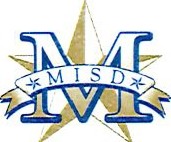 14 I "  2  !2 E- /?: District Effectiveness ReportEffectiveness IndicatorsETIP Participant  Evaluation2017-2018At this time, Differentiation and Formative Assessment are the only core courses completed by £TIP participants.15 j ;::i a g eDistrict Effectiveness ReportEffectiveness Indicators35Ct0Professi onal Growth Hours - Pay for Knowledge PGH/PFK3 0 0 0	2.B65	2&8025 00	21 9	I	I	2186	20.86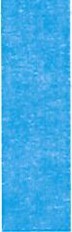 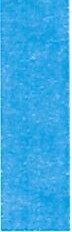 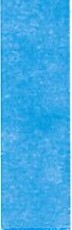 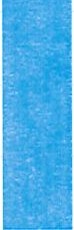 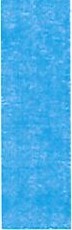 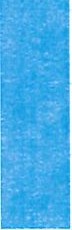 1 00 0500I]2012 - 201 3	2.1)1 3 - 2 0 1 4	1 0 1 4 - 2.0 15	2.0 1 5 - 2 01 6	201 6 -·201 7	2017-2018These numbers reflect the hours professional staff attended PFK. These numbers do not include ETIP or New Teacher Academy, both of which began Fall of 2017.16 l   a g e$	District Effectiveness ReportCost of ProgramThe 2017-2018 and 2016-2017 program costs for Professional Learning are:ETIP Presenter and Teacher Pay/Classroom	$31,472.34	$5,337.40 ScholarNew Teacher Academy- Books, Presenter, PFK	$ 7,633.65	$190.3517 l   a g eVision for the FutureSupport professional learning communities and other job embedded, intensive and standards based learningContinue to educate our leadership teams regarding learning designs that have the most impact on teacher practice such as lesson study, analyzing student work collaboratively, videoing and reflecting on lessons, and designing lessons and assessments together	·Strengthen the culture and context to support teachers working as high functioning teams.Develop alternate professional learning designs for teacher and leadership development18 l 0  a g e19 j r;:: g ,:"·Strongly AgreeAgreeSomewhat AgreeDisagreeStrong ly DisagreeN/ATotalWeighted AverageI made specific changes in my planning as a result of my work with the instructional specialist/coach.32.8%12234.68%12915.59%587.8%295.11 %194.03%153724.07I made specific changes in my teaching as a result of my work with the instructional specialist/coach.32.53%12134.41%12814.78%558.6%325.91%223.76%143724.07I learned practical instructional strategies as a result of my work with the instructional specialist / coach.36 .22%13432.97%12217.3%645.41%205.41%202.7%103704.14I use new instructional strategies in my teaching as a result of the instructional34.77%12935.04%13015.36%577.55%284.31%162.96%113714.09specialist/coach.specialist/coach.Strongly AgreeAgreeSomewhat AgreeDisagreeStrongly DisagreeN/ATotalWeighted AverageI have gained new knowledge and skills fromI have gained new knowledge and skills fromattending the job embedded professional learning facilitated by the instructionalattending the job embedded professional learning facilitated by the instructional30.91%11536.29%13515.05%567.26%275.91%224.57%173724.08specialist/coach.specialist/coach.I know more strategies for  dealing with aI know more strategies for  dealing with awide range of student abilities as a result of my work with the instructionalwide range of student abilities as a result of my work with the instructional26.88%10034.95%13018.01%6710.48%396.45%243.23%123723.94specialist/coach.specialist/coach.My time with the instructional specialist/coach was time well spent.My time with the instructional specialist/coach was time well spent.39.73%14727.57%10215.95%598.65%325.68%212.43%93704.12If I had a choice, I would choose to participate in ongoing, small group professional learning.If I had a choice, I would choose to participate in ongoing, small group professional learning.35.77%13235.23%13017.62%655.69%212.17%83.52%133694.09If I had a choice, I would choose professionalIf I had a choice, I would choose professionallearning embedded during the school day as opposed to professional learning after thelearning embedded during the school day as opposed to professional learning after the41.4%15427.69%10316.4%618.33%313.49%132.69%103724.12school day.school day.UnproductiveUnproductiveUnfocusedStrong Instructional Knowledge & SkillsHonest and Consistent CommunicationProductiveTask OrientedPoor Instructional Knowledge and SkillsLess than Honest and Consistent CommunicationWhich best describesyour feelings about the role of the instructional specialist/coach? Mark12.35%405.56%1867.90%22066.05%21466.98%21766.05%2146.17%207.72%25all that apply.Please indicate whether these activities, as facilitated by the Instructional Specialist/ Coach , supported teacher growth and student success. If you did not experience the activity choose NA.YesNoNATotalDiscussing about how I teach and results I   get74.84%8.6%16.56%3142352752Observing other teachers to examine instructional approaches48.41%12.42%39.17%31415239123Designing lessons to meet the needs of all my students71.97%10.51%17.52%3142263355Examining my lesson for  what worked and didn't work62.1%12.74%25.16%3141954079Reviewing curriculum78.59%7.35%14.06%3132462344Reviewing curriculum across grade levels61.54%12.5%25.96%3121923981Sharing articles and other professional resources and discussing67 .2%11.78%21.02%3142113766Please indicate whether these activities, as facilitated by the Instructional Specialist/Coach, supported teacher growth and student success. If you did not experience the activity choose NA.Please indicate whether these activities, as facilitated by the Instructional Specialist/Coach, supported teacher growth and student success. If you did not experience the activity choose NA.YesNoNATotalBrainstorming ideas for  particular students and/or topicsBrainstorming ideas for  particular students and/or topics84 .35%2647.03%228.63%27313Visiting other schools to examine instructional approachesVisiting other schools to examine instructional approaches23.96%17.57%58.47%3137555183Examining student work collaboratively to  better understandExamining student work collaboratively to  better understand56.87%12.14%30.99%313student strengths and weaknessesstudent strengths and weaknesses1783897Helping with the implementation of new strategies learnedHelping with the implementation of new strategies learned73.16%8.31%18.53%3132292658Providing moral support and encouragement as new ideas wereProviding moral support and encouragement as new ideas were80.25%8.6%11.15%314triedtried2522735Observing theInstructi onal Specialist/Coach model effective47.92%13.42%38.66%313instruction15042121Co-teaching with the Instructional Specialist/CoachCo-teaching with the Instructional Specialist/Coach35.67%16.56%47.77%31411252150I feel well prepared and competent to apply68.54%29.21%1.12%1.12%content learned in the differentiation course.6126112017-20182016-2017Instructional Specialists00Pay For Knowledge$208,229.00$223,678.00New Teacher Orientation (August)$377,605.10$287,616.34Mentors$18,300.00$18,300.00Catering$12,433.38$14,966.68Salaries(Executive Director, Director,Coordinator,$382,180.00$288,187.00Admin Assistants), Director of Partnership